5. razred, ANGLEŠČINAPouk na daljavo, 7. teden, 4. maj 2020, 18. ura, ponedeljekDistance learning during temporary school closure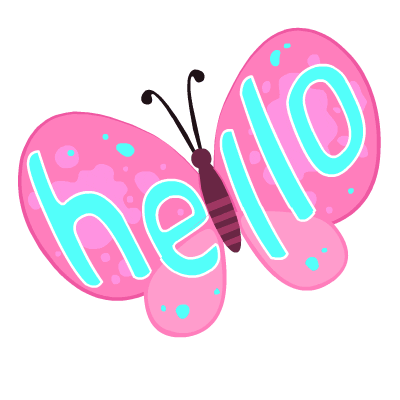 5. razred, ANGLEŠČINAPouk na daljavo, 7. teden, 4. maj 2020, 18. ura, ponedeljekDistance learning during temporary school closure5. razred, ANGLEŠČINAPouk na daljavo, 7. teden, 4. maj 2020, 18. ura, ponedeljekDistance learning during temporary school closureNASLOV  URE: Under the sea (uvodno besedišče) NASLOV  URE: Under the sea (uvodno besedišče) NASLOV  URE: Under the sea (uvodno besedišče) ZAPOREDNA ŠT. URE pouka na daljavo: 18DATUM:  4. 5. 2020RAZRED: 5.Lepo pozdravljeni v mesecu maju! Upam, da ste lepo preživeli praznični teden. Kakor kaže, bomo to šolsko leto končali na daljavo. V učbeniku nam je ostala le še enota Under the sea, pridobiti in zaključiti pa moramo tudi ocene.Ocenjevanje znanja pri pouku na daljavoMinistrica za izobraževanje, znanost in šport je s sklepom določila ukrepe v zvezi z ocenjevanjem znanja v tem posebnem šolskem letu. »Pri predmetih, za katere predmetnik določa več kot dve uri tedensko, se znanje učenca oceni najmanj trikrat v šolskem letu. Znanje učenca se v drugem ocenjevalnem obdobju pri posameznem predmetu oceni vsaj enkrat.«Sedem vas je, ki v tem ocenjevalnem obdobju še niste bili ustno ocenjeni. Zato boste v mesecu maju ocenjeni preko video konference. Pred ocenjevanjem boste  z mano vadili izgovorjavo. Teme ocenjevanja pa smo že pisno preverjali: opis dneva, opis poklica. Kmalu vam bom poslala povezavo, da bomo preverili snov za ocenjevanje.Lepo pozdravljeni v mesecu maju! Upam, da ste lepo preživeli praznični teden. Kakor kaže, bomo to šolsko leto končali na daljavo. V učbeniku nam je ostala le še enota Under the sea, pridobiti in zaključiti pa moramo tudi ocene.Ocenjevanje znanja pri pouku na daljavoMinistrica za izobraževanje, znanost in šport je s sklepom določila ukrepe v zvezi z ocenjevanjem znanja v tem posebnem šolskem letu. »Pri predmetih, za katere predmetnik določa več kot dve uri tedensko, se znanje učenca oceni najmanj trikrat v šolskem letu. Znanje učenca se v drugem ocenjevalnem obdobju pri posameznem predmetu oceni vsaj enkrat.«Sedem vas je, ki v tem ocenjevalnem obdobju še niste bili ustno ocenjeni. Zato boste v mesecu maju ocenjeni preko video konference. Pred ocenjevanjem boste  z mano vadili izgovorjavo. Teme ocenjevanja pa smo že pisno preverjali: opis dneva, opis poklica. Kmalu vam bom poslala povezavo, da bomo preverili snov za ocenjevanje.Lepo pozdravljeni v mesecu maju! Upam, da ste lepo preživeli praznični teden. Kakor kaže, bomo to šolsko leto končali na daljavo. V učbeniku nam je ostala le še enota Under the sea, pridobiti in zaključiti pa moramo tudi ocene.Ocenjevanje znanja pri pouku na daljavoMinistrica za izobraževanje, znanost in šport je s sklepom določila ukrepe v zvezi z ocenjevanjem znanja v tem posebnem šolskem letu. »Pri predmetih, za katere predmetnik določa več kot dve uri tedensko, se znanje učenca oceni najmanj trikrat v šolskem letu. Znanje učenca se v drugem ocenjevalnem obdobju pri posameznem predmetu oceni vsaj enkrat.«Sedem vas je, ki v tem ocenjevalnem obdobju še niste bili ustno ocenjeni. Zato boste v mesecu maju ocenjeni preko video konference. Pred ocenjevanjem boste  z mano vadili izgovorjavo. Teme ocenjevanja pa smo že pisno preverjali: opis dneva, opis poklica. Kmalu vam bom poslala povezavo, da bomo preverili snov za ocenjevanje.Danes pa gremo na morje.Under the seaUčbenik, str. 68: Poslušaj posnetek 1 in 2. (Preko kode  na zadnji platnici v delovnem zvezku (online practise)  imaš dostop do  zvočnih in video posnetkov iz učbenika in delovnega zvezka.)Prepiši v zvezek!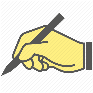 crabs – raki, rakovice                sharks  - morski psi                  octopuses  - hobotnice             starfish – morske zvezde          turtles  - želve                           eels – jegulje                    seahorses - morski konjički       dolphins - delfini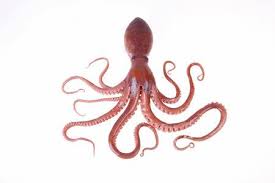 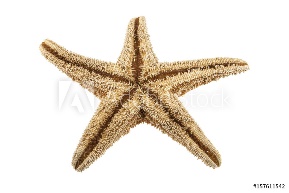 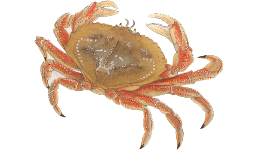 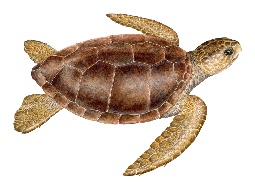 Danes pa gremo na morje.Under the seaUčbenik, str. 68: Poslušaj posnetek 1 in 2. (Preko kode  na zadnji platnici v delovnem zvezku (online practise)  imaš dostop do  zvočnih in video posnetkov iz učbenika in delovnega zvezka.)Prepiši v zvezek!crabs – raki, rakovice                sharks  - morski psi                  octopuses  - hobotnice             starfish – morske zvezde          turtles  - želve                           eels – jegulje                    seahorses - morski konjički       dolphins - delfiniDanes pa gremo na morje.Under the seaUčbenik, str. 68: Poslušaj posnetek 1 in 2. (Preko kode  na zadnji platnici v delovnem zvezku (online practise)  imaš dostop do  zvočnih in video posnetkov iz učbenika in delovnega zvezka.)Prepiši v zvezek!crabs – raki, rakovice                sharks  - morski psi                  octopuses  - hobotnice             starfish – morske zvezde          turtles  - želve                           eels – jegulje                    seahorses - morski konjički       dolphins - delfiniDelovni zvezek, str. 56, vaja 1 in 2Delovni zvezek, str. 56, vaja 1 in 2Delovni zvezek, str. 56, vaja 1 in 2